Itt a hideg, etessük az ég madarait!„Télen nem minden madarunk vonul melegebb vidékekre, számos faj itthon marad. A madáretetés a legtöbb fajt érintő, madárvédelmi munka, aminek évszázados hagyományai vannak Magyarországon.” – olvasható a Hortobágyi Madárpark - Madárkórház Alapítvány honlapján.Mikor érdemes elkezdeni és meddig ajánlott folytatni az itt telelő madarak etetését?Milyen eleséget adjunk az etetőre járó madaraknak? Sorolj fel legalább ötféle eleséget!Mit ne adjunk nekik SOHA? Sorolj fel legalább 3 féle dolgot!Isznak-e télen a madarak?Mire ügyeljünk a madáretető kihelyezéskor?Milyen karbantartási igényel a madáretető?Mi a madárkalács?Beküldési határidő: 2016. december 29. (csütörtök)Email cím: biologia@verseghy-szolnok.sulinet.huAz etetőn zajló élet megfigyelése is sok örömet tud okozni. Ha van lehetőséged, tegyél ki olyan helyre madáretetőt, ahol –zavarásuk nélkül – megfigyelheted, lefényképezheted / lefilmezheted a madarakat. Szeretnék a tízfordulós verseny végén egy olyan személyes találkozót szervezni a versenyzőknek, ahol ki-ki beszámolhatna élményeiről társainak.A madarak etetéséhez madárkalácsot  is készíthetsz, ehhez sokféle „receptet” találsz az újságokban, könyvekben és az interneten. A készítés folyamatát érdemes fotókkal megörökíteni, akárcsak a belőle lakmározó madarakat így a fentebb említett találkozón bemutathatod.Forrás:  http://madarpark.hu/itt-a-hideg-etessuk-az-eg-madarait/Áldott, békés Karácsonyt, a téli szünetre pedig hasznos időtöltést, aktív kikapcsolódást, jó pihenést kívánok mindenkinek!Figyelem!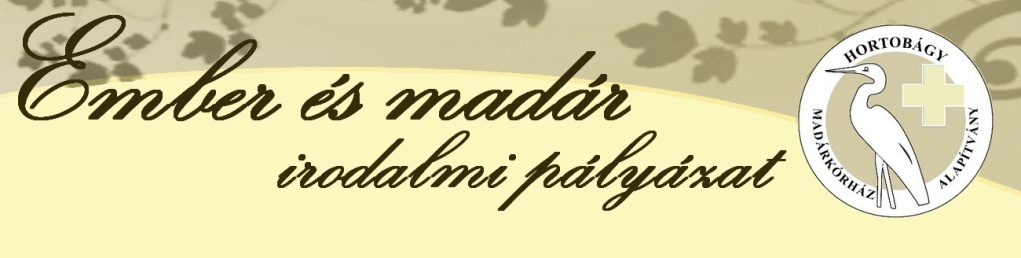 A hortobágyi Madárkórház Alapítvány irodalmi pályázatot hirdet általános és középiskolás tanulók számára „Ember és madár” címmel.Részletek a http://madarpark.hu/ember-es-madar-irodalmi-palyazat/  oldalon.